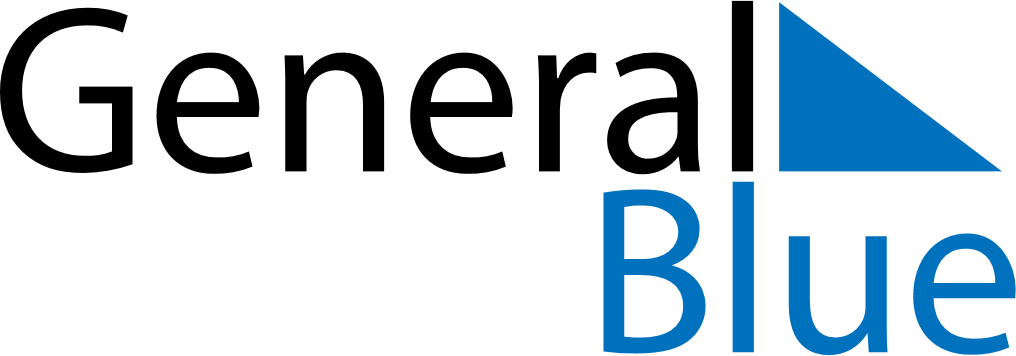 March 2025March 2025March 2025JerseyJerseySUNMONTUEWEDTHUFRISAT12345678910111213141516171819202122232425262728293031Mother’s Day